GOVERNO DO ESTADO DO RIO DE JANEIRO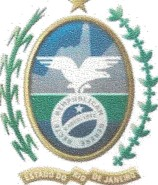 SECRETARIA DE ESTADO DE POLÍCIA MILITARXX CPA/CPP/CPEXX BPM/UPPRio de Janeiro, XX de janeiro de 2023.Para : Sr. XXX PM RG XXXXX FULANO – CMT DE TAL (Comandante ou P1 da sua unidade)Do: SD/CB/SGT/SUBTENENTE PM RG. XXXXX FULANO DE TALAssunto: Solicitação - Faz	Este graduado solicita que a presente requisição seja encaminhada ao Sr. Comandante do XXX BPM/UPP, respeitando os prazos e prescrições contidos no § 1° do item 1, Art. 15 do Decreto n° 46.475 de 25 de outubro de 2018; o seguinte:CONSIDERANDO que o DECRETO Nº 44.592 DE 07 DE FEVEREIRO DE 2014 dispõe sobre a concessão de autorização para a realização de eventos culturais, sociais, desportivos, religiosos e quaisquer outros que promovam concentrações de pessoas, no âmbito do estado do rio de janeiro, e dá outras providências;CONSIDERANDO que o DECRETO Nº 44.617 DE 19 DE FEVEREIRO DE 2014 dispõe sobre a concessão de autorização para a realização de eventos culturais, sociais, desportivos, religiosos e quaisquer outros que promovam concentrações de pessoas, no âmbito do estado do rio de janeiro, e dá outras providências;CONSIDERANDO que o DECRETO Nº 45.553 DE 26 DE JANEIRO DE 2016 altera o DECRETO Nº 44.617, DE 20 DE FEVEREIRO DE 2014, que dispõe sobre a concessão de autorização para a realização de eventos culturais, sociais, desportivos, religiosos e quaisquer outros que promovam concentrações de pessoas, no âmbito do estado do Rio de Janeiro, e dá outras providências;CONSIDERANDO que a RESOLUÇÃO CONJUNTA SESEG/SEDEC Nº 132 DE 07 DE FEVEREIRO DE 2014 regulamenta o DECRETO Nº 44.617 DE 19 DE FEVEREIRO DE 2014 que dispõe sobre a concessão de autorização para a realização de eventos culturais, sociais, desportivos, religiosos e quaisquer outros que promovam concentrações de pessoas, no âmbito do estado do rio de janeiro, e dá outras providências;CONSIDERANDO que a RESOLUÇÃO CONJUNTA SESEG/SEDEC Nº 135 DE 20 DE FEVEREIRO DE 2014 regulamenta o DECRETO Nº 44.592 DE 07 DE FEVEREIRO DE 2014 que dispõe sobre a concessão de autorização para a realização de eventos culturais, sociais, desportivos, religiosos e quaisquer outros que promovam concentrações de pessoas, no âmbito do estado do rio de janeiro, e dá outras providências;CONSIDERANDO que a LEI Nº 6.162 DE 09 DE FEVEREIRO DE 2012 cria um sistema de Banco de Horas e contraprestação pecuniária adicional pelas horas a mais trabalhadas para Policiais Militares e Bombeiros Militares, conforme descrito em seu Art. 6º, senão vejamos:Art. 6º - Fica o Poder Executivo autorizado a instituir por Decreto sistema de Banco de Horas Adicionais de Trabalho para policiais civis e militares, bombeiros militares e agentes penitenciários, mediante contraprestação pecuniária adicional pelas horas a mais trabalhadas;CONSIDERANDO que o DECRETO Nº 43.538 DE 03 DE ABRIL DE 2012 que regulamenta o Regime Adicional de Serviços - RAS é enfático ao afirmar que a carga horária que exceder as 144 (cento e quarenta e quatro) horas mensais de serviço, é considerado serviço extraordinário, senão vejamos:Art. 3º  (...)§ 1º - Quando o policial civil, policial militar, bombeiro militar ou agente penitenciário estiver trabalhando sob regime de escala, só serão considerados turnos adicionais aqueles que, tomando-se em conta o mês com duração de 30 (trinta) dias, excederem a 144 (cento e quarenta e quatro) horas mensais efetivas de turnos regulares;CONSIDERANDO que a RESOLUÇÃO SESEG N° 555 DE 28 DE MAIO DE 2012 regulamenta o DECRETO ESTADUAL N° 43.538, DE 03 DE ABRIL DE 2012, estabelecendo o Sistema de Compensação de Jornadas de Trabalho, senão vejamos:Art. 4° - Fica instituído no âmbito da Polícia Civil e da Polícia Militar do Estado do Rio de Janeiro, o Sistema de Compensação de Jornadas de Trabalho nos termos do Caput e Parágrafo Único do art. 5° do Decreto n° 43.538/2012.§ 1° - O Sistema de compensação ora instituído será regulamentado no âmbito das Polícias Civil e Militar, por ato de seus respectivos Chefe/Comandante Geral, obedecidas as seguintes regras gerais:I - Em caso de jornada de trabalho superior à que estiver sujeito o servidor não contemplado pelo RAS, por necessidade de serviço, com autorização expressa da Chefia imediata, a compensação deverá, sempre que possível, ocorrer no dia seguinte, durante a semana ou, ainda, dentro do próprio mês;CONSIDERANDO que este requerente encontra-se trabalhando em uma carga horária que extrapola as 144 horas mensais previstas em Lei, Decreto e Resolução;CONSIDERANDO que a LEI Nº 8.240 DE 10 DE DEZEMBRO DE 2018 dispõe sobre a não obrigatoriedade do Regime Adicional de Serviço (RAS) para Policiais Militares, Bombeiros Militares e Policiais Civis;CONSIDERANDO que desta forma a LEI Nº 8.240 DE 10 DE DEZEMBRO DE 2018 desobriga este Requerente de participar de RAS COMPULSÓRIO, exceto no que se segue: Art. 1º Não será compulsório o serviço extraordinário/Regime Adicional de Serviço (RAS) para os Policiais Militares, Bombeiros Militares e Policiais Civis, salvo nos casos abaixo:I - calamidade pública não financeira;II - grandes eventos.Parágrafo único. O Regime Adicional de Serviço (RAS) será remunerado no caso do inciso II.CONSIDERANDO que os grandes eventos realizados no Estado do Rio de Janeiro possuem previsão de início e término e portanto, não carecem de emprego de RAS COMPULSÓRIO, já que são facilmente solucionados com o RAS VOLUNTÁRIO;REQUER: A não escalação deste Requerente no RAS COMPULSÓRIO em hipótese alguma, exceto nas condições que se enquadrem na LEI Nº 8.240 DE 10 DE DEZEMBRO DE 2018 e nas demais legislações inerentes aos grandes eventos.Nestes termos;Pede deferimento.FULANO DE TAL1º SGT PM RG XXXXXX